PRZEDSZKOLE SAMORZĄDOWE W SZCZERCOWIEINNOWACJA METODYCZNA:„MAŁY MIŚ W ŚWIECIE WIELKIEJ LITERATURY. EDUKACJA CZYTELNICZA DZIECI W WIEKU PRZEDSZKOLNYM”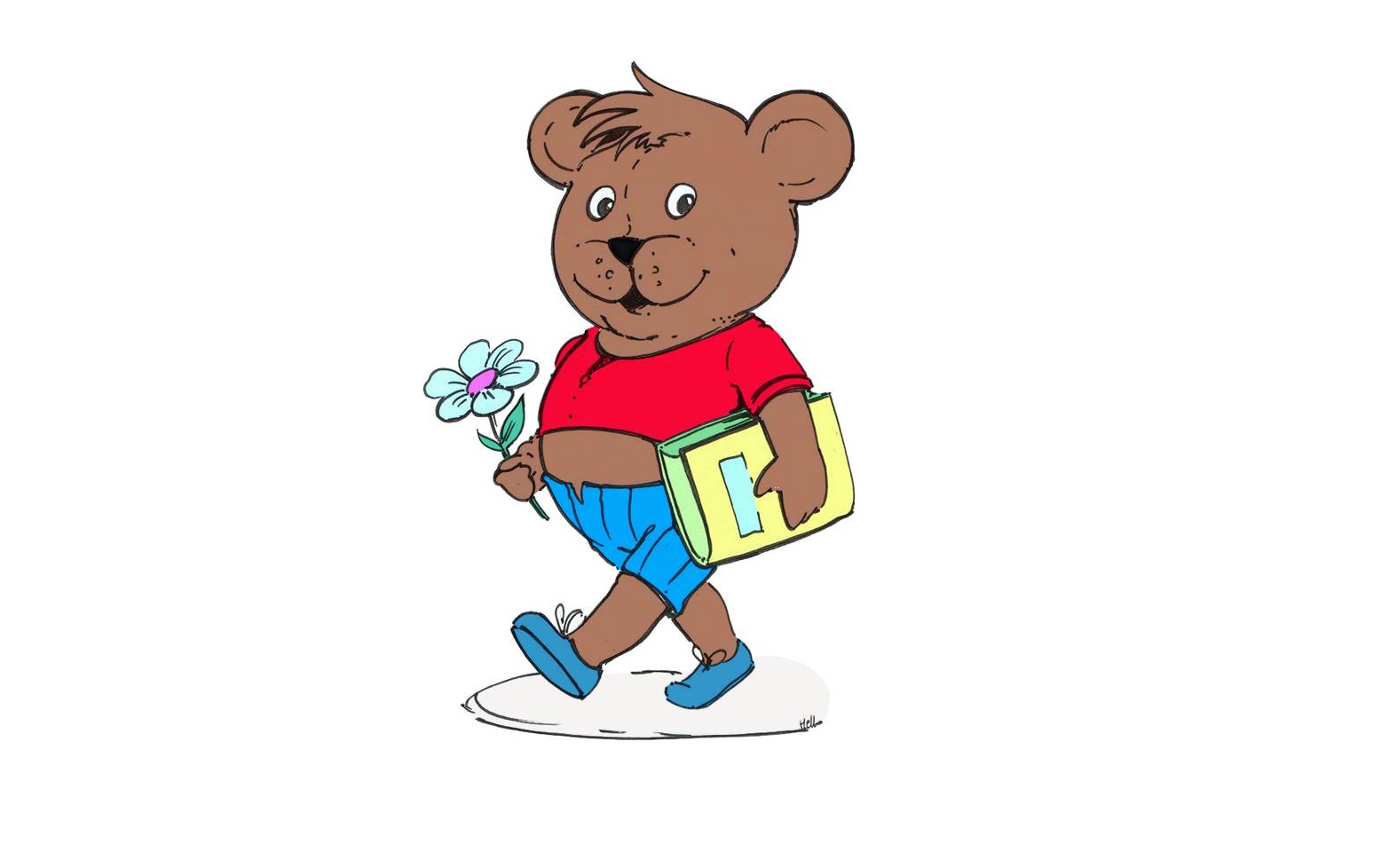 AUTORAnna SmolarekSylwia Stępińska„Czytanie dzieciom i ograniczenie korzystania z mediów elektronicznych to najlepsza inwestycja w ich przyszłość.”  Jim TreleaseWSTĘP 	Innowacja pedagogiczna: „Mały Miś w świecie wielkiej literatury. Edukacja czytelnicza dzieci w wieku przedszkolnym” została napisana w oparciu o projekt o tym samym tytule autorstwa Anety Konefał, dyrektora Przedszkola Publicznego nr 1 w Kolbuszowej. Została uzupełniona i zmodyfikowana zgodnie z potrzebami naszego przedszkola przez Annę Smolarek i Sylwię Stępińską. Nauczycielki posiadają zgodę autorki projektu na wykorzystanie materiałów i opracowań na potrzeby własnej innowacji. 	Innowacja będzie prowadzona w przedszkolu od 1.10.2018 do 31.05.2019 w grupach: I, II, III i IV. 	Cel główny:rozwijanie czytelnictwa, współpraca między przedszkolami i środowiskiem rodzinnym dziecka. 	Cele szczegółowe: zachęcanie dorosłych do głośnego czytania dzieciom - uświadomienie roli czytania w życiu dziecka, wyrabianie właściwych nawyków czytelniczych, tworzenie warunków do różnorodnej aktywności dzieci w toku realizacji zadań stawianych przez nauczyciela, wprowadzenie dziecka w świat literatury, budzenie zaciekawienia książką przez zabawy, piosenki, twórczość plastyczną, przekazywanie za pośrednictwem literatury wartości moralnych, kształcenie u dzieci umiejętności słuchania tekstu czytanego, rozwijanie samodzielności, kreatywności i innowacyjności dzieci, rozwijanie kompetencji cyfrowych dzieci i nauczycieli,kształtowanie postaw patriotycznych dzieci, włączenie w życie przedszkola rodziców oraz przedstawicieli środowiska lokalnego, promocja przedszkola, rozwijanie współpracy między nauczycielami,kształtowanie nawyku korzystania z biblioteki,wzbogacanie słownictwa dzieci.W świat literatury wprowadza dzieci postać misia Bruno. Przedszkolaki odbędą czytelniczą podróż z misiem, zdobywając umiejętności i wiadomości określone w podstawie programowej wychowania przedszkolnego. ZAŁOŻENIA INNOWACJIW ostatnich latach bardzo często mówi się o potrzebie czytania dzieciom książek.               W dobie gier komputerowych kaset, płyt i telewizyjnych kreskówek często zapominamy, jak ważnym elementem w wychowaniu dziecka jest książka. Czytanie stanowi swoistą relację między czytającym np. rodzicem, nauczycielem a słuchającym – dzieckiem. Systematyczne czytanie dziecku „dla przyjemności” jest najskuteczniejszą metodą wychowania czytelnika. Będzie on posiadał wiedzę, potrafił samodzielnie myśleć, miał wyobraźnię i umiejętność radzenia sobie w życiu.Stąd też pojawił się pomysł opracowania w naszym przedszkolu innowacji pedagogicznej pt. „Mały Miś w świecie wielkiej literatury. Edukacja czytelnicza dzieci w wieku przedszkolnym”, promującej czytelnictwo zarówno u dzieci jak i u dorosłych o każdej porze dnia. Kontakt z książką ma ogromne znaczenie dla rozwoju intelektualnego dziecka, pozwala mu rozwijać wyobraźnię, wzbogacać zasób słownictwa i sferę przeżyć emocjonalnych. Książka umożliwia zadawanie pytań i uzyskiwania na nie odpowiedzi. Dzięki odpowiedniej literaturze kształtuje się przyszłego czytelnika.                     Przy wyborze książki dla dziecka, by spełniała właściwą rolę, powinniśmy zwracać uwagę na to, jakim językiem jest napisana. Czy jej treść jest wartościowa wychowawczo, jakie ma walory estetyczne ilustracja, ponieważ do dziecka młodszego bardziej przemawiają obrazki niż tekst.  Ilustracje powinno oglądać się wspólnie z dzieckiem, zadawać pytania, rozmawiać o treści, pobudzając aktywność umysłową dziecka. Organizując powszechnie dostępny kącik czytelniczy „Mały Miś w świecie wielkiej literatury. Edukacja czytelnicza dzieci w wieku przedszkolnym” mamy możliwość zaproponować dzieciom taką literaturę. Baśnie i bajki, to najbliższe dziecku utwory. Świat realny miesza się w nich z fantastycznym         i razem tworzą zrozumiałą dla maluchów rzeczywistość dziecko zapoznaje się w nich                    z sytuacjami wzbudzającymi niepokój, ciekawość, radość, oraz znajduje rozwiązania różnych problemów. Bajka niejednokrotnie ukazuje obrazy solidarności i współdziałania, wzbudza życzliwość i sympatię, współczucie dla postaci, oburzenie i protest przeciw krzywdzie, wyrządzonej bohaterom. W oparciu o literaturę próbujemy wspólnie z dzieckiem ocenić postępowanie, kształtujemy właściwe zachowania społeczne. Literatura dziecięca jest też doskonałym czynnikiem inspirującym do zabaw teatralnych i działań plastycznych gdyż oddziałuje na jego wyobraźnię i intelekt. Założeniem innowacji jest nawiązanie współpracy pomiędzy przedszkolem, a domem rodzinnym dzieci. Zaproponowanie rodzicom alternatywnego sposobu spędzania wolnego czasu z dzieckiem. Rodzice oraz członkowie rodzin będą mieli możliwość odwiedzania dzieci w przedszkolu i wspólnego czytania książeczek. Będą mogli wypożyczać książeczki                  z „Misiowych kącików wymiany książek” zorganizowanych przy każdej sali w przedszkolu. Innowacja zakłada również współpracę z różnymi instytucjami kulturalno- oświatowymi np. biblioteki, szkoły, księgarnie itp., oraz spotkania z ciekawymi ludźmi np. pisarze, ilustratorzy książek, aktorzy.Powyższa innowacja jest zgodna z podstawą programową wychowania przedszkolnego. Realizowana będzie podczas pobytu w przedszkolu oraz w czasie wolnym od zajęć, w środowisku rodzinnym.KARTA INNOWACJI PEDAGOGICZNEJNazwa innowacji„Mały Miś w świecie wielkiej literatury. Edukacja czytelnicza dzieci w wieku przedszkolnym”Dane placówkiPrzedszkole Samorządowe w SzczercowieImię i nazwisko autora innowacjiAnna Smolarek, Sylwia Stępińska w oparciu o projekt „Mały Miś w świecie wielkiej literatury” Anety KonefałDane zespołu Anna Smolarek, Sylwia Stępińska- wychowawcy grupAdresaci innowacjiDzieci w wieku przedszkolnymI-,II grupa- 3- 4 latki, III , IV 4 latkiCzas realizacji innowacjiPaździernik 2018- Maj 2019 (8 miesięcy)Rodzaj innowacjiMetodycznaMotywacja do wprowadzenia innowacjiWprowadzenie innowacji zostało poprzedzone diagnozą istniejącej sytuacji i wynikającymi z tej diagnozy potrzebami wprowadzenia zmian. W Przedszkolu Samorządowym w Szczercowie na przełomie września i października w roku szkolnym 2018/ 2019 we wszystkich grupach została przeprowadzona przez nauczycieli obserwacja i diagnoza wstępna. Badania te umożliwiły poznanie mocnych i słabych stron dzieci oraz dały obraz reprezentowanego przez dzieci poziomu wiadomości i umiejętności. Podstawową metodą w tego typu badaniach była obserwacja dziecka.Nauczyciele doszli do wniosku, iż pomimo działań ze strony placówki wciąż za mało rodziców czyta dzieciom w domu, niektóre przedszkolaki wykazuję małe zainteresowanie książką, nie potrafią skupić uwagi podczas czytania, nie potrafią się komunikować, mają mały zasób słownictwa. Rodzice często nie zdają sobie sprawy z tego, że czytanie wpływa wszechstronnie na rozwój dziecka, a także stymuluje rozwój intelektualny, przyspiesza rozwój mowy, rozwija umiejętności komunikacyjne, rozbudowuje pamięć dziecka, pobudza do kreatywności, tworzenia rzeczywistości poprzez słowa. W związku z powyższym dostrzegamy potrzebę rozszerzenia zasobu słownictwa naszych podopiecznych. Wprowadzając postać małego misia w grupach, jako przewodnika po świecie literatury będziemy zachęcać rodziców do „Rodzinnego czytania dzieciom”, żywimy nadzieję, że taka forma będzie atrakcyjna, a współpraca między przedszkolami zaowocuje nowymi pomysłami w propagowaniu czytelnictwa wśród najmłodszych.Cel głównyRozwijanie czytelnictwa oraz współpracy między przedszkolami („Mały Miś w świecie wielkiej literatury”- wersja ogólnopolska) i środowiskiem rodzinnym dziecka. Cele szczegółowezachęcanie dorosłych do głośnego czytania dzieciom                   - uświadomienie roli czytania w życiu dziecka, wyrabianie właściwych nawyków czytelniczych, tworzenie warunków do różnorodnej aktywności dzieci                  w toku realizacji zadań stawianych przez nauczyciela, wprowadzenie dziecka w świat literatury, budzenie zaciekawienia książką przez zabawy, piosenki, twórczość plastyczną, przekazywanie za pośrednictwem literatury wartości moralnych, kształcenie u dzieci umiejętności słuchania tekstu czytanego, rozwijanie samodzielności, kreatywności i innowacyjności dzieci, rozwijanie kompetencji cyfrowych dzieci i nauczycieli,kształtowanie postaw patriotycznych dzieci, włączenie w życie przedszkola rodziców oraz przedstawicieli środowiska lokalnego, promocja przedszkola,rozwijanie współpracy między nauczycielami.Szczegółowy opis innowacjiInnowacja polega na prowadzeniu różnorodnych zajęć opartych na czytelniczych spotkaniach z Małym Misiem. Zaplanowano udział dzieci w następujących wydarzeniach: 100-lecie niepodległości. Pokaż radość przedszkolaku! Zorganizowanie w przedszkolu biesiady patriotycznej, do której dzieci wraz z nauczycielami oraz rodzicami przygotowują się stopniowo.  Dzieci otrzymują od Małego Misia list, który zawiera opis zadania tj. przygotowanie (uroczystości) na 100-lecie Niepodległości. Kulinarne warsztaty z Małym MisiemCykl warsztatów kulinarnych. Dzieciom stwarza się warunki do samodzielnego przygotowywania posiłków. W poszukiwaniu smaków odwiedzają przedszkolną kuchnię/ pobliską restaurację lub inne “kuchenne miejsce”. Wspólnie z nauczycielem poszukują potraw opisanych w literaturze np. ciasteczka Alicji z Krainy Czarów, piernikowa chatka Baby Jagi z bajki „Jaś i Małgosia”. Zostają zapoznane z historią powstania książki kucharskiej. Poznają zasady pisania przepisów i razem próbują stworzyć przepis na ”zmisiowaną kanapkę”.Miś będzie w ramach tzw. wersji przedszkolnej wędrował do domu do domu przedszkolaków. Miś zostanie wyposażony w dzienniczek, w którym rodzice wpiszą tytuł utworu, który został przeczytany, a dzieci wykonają pamiątkowy rysunek lub odrysują swoją rączkę (praca w domu).Ponadto do przedszkolnego kalendarza świąt i uroczystości wpisane zostaną obchody świąt tj.: Dzień postaci z bajek Dzień pluszowego misia Dzień Książki dla dzieci W przedszkolu powołany zostanie Klub Czytających Rodziców (Rodzice czytają, dzieci słuchają)oraz Misiowe centrum wymiany książek.Odbędą się spotkania z bibliotekarzem i księgarzem.Harmonogram wprowadzania innowacji1.10.2018 rozpoczęcie innowacji.1.10-9.11.2018 100-lecie niepodległości. Pokaż radość przedszkolaku! 5.11.2018 Dzień postaci z bajek 3.12.2018 –31.12.2018 Kulinarne warsztaty z Małym Misiem2.04.2019 Dzień Książki dla dzieci 30.05.2019 Zakończenie innowacji Uwaga! Terminy spotkań z ciekawymi ludźmi, wycieczki, spotkania w ramach „Klubu Czytających Rodziców” – planowane na bieżąco, zgodnie z możliwościami zapraszanych gości. Listopad 2018- zorganizowanie w holu p-la kącików „Mały Miś w świecie wielkiej literatury”. Edukacja czytelnicza dzieci            w wieku przedszkolnym” powszechnie dostępnych- możliwość wypożyczania książek przez dzieci i rodziców do domu.Codzienne czytanie dzieciom w grupach przez 20 minut- przez nauczycieli lub zaproszonych gości.Na zebraniach z rodzicami – zachęcanie rodziców do codziennego głośnego czytania dzieciom w domu (pedagogizacja- rozdanie ulotek, na temat:, „Dlaczego warto czytać!”), zapraszanie rodziców do czytania dzieciom                 w przedszkolu.Udział dzieci w zorganizowanych w przedszkolu spotkaniach            z pisarzem, ilustratorem książek.Zaplanowane wyjścia w grupach do biblioteki na przedstawienia teatralne, spotkania autorskie.Nawiązanie współpracy ze Szkołą Podstawową w Szczercowie- przedstawienia teatralne dzieci starszych dla dzieci młodszych             w oparciu o literaturę dziecięcą.Współpraca z bibliotekarką Szkoły Podstawowej w Szczercowie (I, II grupa).„Dzieci- rodzicom” – przedstawienia artystyczne dla rodziców  w wykonaniu dzieci.„Rodzice- dzieciom”- przedstawienie teatralne dla dzieci                   w wykonaniu rodziców.Założenie dzieciom w gr. III i IV kart bibliotecznych  i comiesięczne oddawanie i wypożyczanie książek, gdzie motywem przewodnim byłby miś. Realizacja projektu „Przyjaciel (nie)Potrzebnej Książki”- akcja charytatywna- zbiórka książek- grudzień 2018Zakładane korzyści/efekty wprowadzenia innowacjiKorzyści dla dzieci:wzbogacą słownictwo,dostrzegą znaczenie literatury w życiu człowieka,chętniej będą korzystać z książeczek i bajek,poznają nazwiska wybranych autorów i tytuły wybranych pozycji klasycznej literatury dziecięcej,rozwiną umiejętności interpersonalne oraz komunikowania się, recytować będą z pamięci wiersze lub ich fragmenty,wezmą udział w organizowaniu przedstawień teatralnych,tworzyć będą prace plastyczne inspirowane literaturą dziecięcą.Korzyści dla rodziców: więcej czasu poświęcą na czytanie dziecku w domu,wzmocnią więzi emocjonalne, poznają szeroką ofertę literatury dziecięcej. Korzyści dla nauczycieli/ przedszkola:poszerzenie wiedzy nauczycieli na temat wpływu głośnego czytania na rozwój dziecka,stworzenie twórczej atmosfery w przedszkolu,zacieśnienie współpracy z rodzicami dzieci, współpracuje z przedszkolami z Polski i zagranicą. Sposoby ewaluacjiEwaluacja posłuży do badania osiągniętych umiejętności oraz będzie miała na celu ocenę funkcjonowania innowacji w codziennej praktyce edukacyjnej.Wpływ realizacji programu na dziecko i jego rodzinę zbadane zostanie za pomocą ankiety. Znaczące będzie określenie stopnia zadowolenia rodziców z udziału w spotkaniach integracyjnych oraz udział w innowacji. Modyfikacja i doskonalenie będzie polegało na: aktywnym uczestniczeniu dzieci w zajęciach kształcących kompetencje czytelnicze, przeprowadzeniu zabaw dydaktycznych, utrwalających i systematyzujących posiadane umiejętności i wiedzę, wytwory dzieci, obserwacja korzystania z kącika książki, interakcje z rówieśnikami, wzbogacenie słownika dzieci.Ewaluacja przeprowadzona zostanie również na podstawie: 
• bezpośredniej obserwacji dzieci, 
• rozmów z wychowawcami i rodzicami,
• oceny i opinii dyrektora przedszkola.BibliografiaARKABUS Agata, PLUSA Anna : Kształtowanie czytelnictwa u dzieci w wieku przedszkolnym // Poradnik Bibliotekarza. – 2011, nr 10, dod. "Przedszkolak w Bibliotece" s. 2-6BIELSKA Beata : Lubię słuchać opowiadań, wierszy i bajek : interesuję się książką : rozwijanie zainteresowań czytelniczych. – Bibliogr. // Bliżej Przedszkola. – 2012, nr 3, s. 21-[24]ITOYA Bożena : Po nitce do kłębka : o kształtowaniu pasji czytelniczej // Wychowanie w Przedszkolu. – 2014, nr 5, s. 52-55JACEWICZ Agata : Rola nauczyciela w rozwijaniu czytelnictwa małych dzieci // W: Edukacja czytelnicza wyzwaniem współczesnej pedagogiki przedszkolnej i wczesnoszkolnej / red. Anna JakubowiczBryx. – Bydgoszcz : Wydawnictwo Uniwersytetu Kazimierza Wielkiego, 2011. ‒ S. 38-54KLEIBER Anna : Jak wychować „pożeracza książek” // Poradnik Bibliotekarza. – 2011, nr 1, dod. „Świat książki dziecięcej” s. 1-7KOŹMIŃSKA Irena, OLSZEWSKA Elżbieta : Wychowanie przez czytanie. – Warszawa : Świat Książki, 2011LUNARDI Mariella : Poczytajmy : jak rozwijać w dziecku pasję czytania : poradnik / przeł. Stefan Tuszyński. - Kraków : "Bratni Zew", 2011UNGEHEUER-GOŁĄB Alicja : Rozwój kontaktów małego dziecka z literaturą : podręcznik. – Warszawa : Wydawnictwo Stowarzyszenia Bibliotekarzy Polskich ; [Rzeszów] : Uniwersytet Rzeszowski, 2011. – (Biblioteki, Dzieci, Młodzież ; 2)WYRWA-KLUZA Monika, KACZMARSKa Elżbieta, KLUZA Mateusz : Muzyczne bajeczki // Bliżej Przedszkola. – 2012, nr 11, s. 38-45